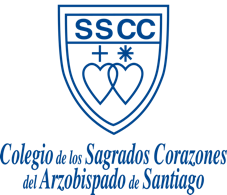 Circular No.4                                                                                                                        SANTIAGO, 28 de abril de 2023.Estimada Comunicad Educativa:Junto con expresar a ustedes mi afectuoso saludo, me permito proporcionarles las siguientes informaciones:1.-	CALENDARIO DE ACTIVIDADES DE MAYO:Fraternalmente,ROSA DUQUE SEPÚLVEDA                                                                                                                                                                    RECTORAC O N T E N I D OC O N T E N I D OC O N T E N I D OC O N T E N I D O1.-            Calendario de Actividades de MayoFechaHoraActividadLunes 1FERIADODÍA DEL TRABAJO09:30Reunión Delegados de Pastoral estudiantes ciclo mayor14:30Reunión Consejo Directivo15:30Reunión monitoras C de JMMartes 215:30Reunión con monitores de Pastoral Juvenil15:40Reunión monitores Infancia Misionera de 3ero y 5to. básicos15:40Reunión catequistas de estudiantes19:00Reunión catequistas de padres19:00Encuentro de catequesis padres 5to básico TEMA 4Miércoles 3Jornada de Entrevistas a apoderados.  Estudiantes no asisten a clases.  Profesores de asignaturas trabajan en preparación de guías y  repositorios por nivel.19:00Reunión Delegados de Pastoral apoderadosJueves 408:15Misa de primer viernes 3° y 4° Básicos09:30Liturgia Primer Viernes 1° y 2° básicos10:15Liturgia Primer Viernes PreKínder y Kínder14:30Reunión Consejo de Coordinación Escolar09:30Muestra de adiestramiento canino para los niveles de Prekínder y Kínder (Carabineros de Chile), en el Patio de Colores07:30Misa Primer Viernes apoderados en el  templo del colegioViernes 508:15Misa de primer viernes 5° - 6°- 7° - 8° básicos10:30Misa Primer Viernes I° a IV° medio13:35Ensayo M2, IV° mediosViernes 518:00Resultados Proceso de Admisión en la página web del ColegioDomingo 7FERIADO Elecciones del Consejo ConstitucionalLunes 8 al  Viernes 12Proceso de matrículas para los estudiantes de admisión 202410:00Charla sobre Orientación Universitaria para los estudiantes de IV° medios, dictada por Cristián Signé Palleros, orientador vocacional universitario13:30Club Amigos de Jesús y María Prekínder y Kínder14:30Reunión Consejo Directivo15:35Visita de la “Banda Instrumental de Carabineros de Chile” al ensayo de la Banda del Colegio.15:35Club Amigos de Jesús y María 1° y 2°15:30Encuentro comunidades de P. J.: ConfirmaciónMartes 915:40Comunidad de estudiantes Infancia Misionera 3eros y comunidad de 5tos - 6tos.15:40Comunidad de estudiantes catequesis 4tos básicos.19:00Encuentro de catequesis padres 4tos básicos.Catequistas de 5tos. básicos preparan RetiroMiércoles 1016:00Consejo Académico/Reunión Deptos.19:00Reunión de electividad para los apoderados de II° mediosJueves 11Día del EstudianteHorario de Salida:Ciclo Inicial: 12:00 hrs.Ciclo Menor: 12:30 hrs.Ciclo Mayor: 13:35 hrs.Se suspenden Talleres y Selecciones.  El Programa Recrea funcionará entre las 12:00 y  17:00 hrs. Día del EstudianteHorario de Salida:Ciclo Inicial: 12:00 hrs.Ciclo Menor: 12:30 hrs.Ciclo Mayor: 13:35 hrs.Se suspenden Talleres y Selecciones.  El Programa Recrea funcionará entre las 12:00 y  17:00 hrs. 14:30Reunión Consejo de Coordinación EscolarReunión Consejo de Coordinación EscolarDomingo 14Misa nivel 2°básico (Consagración a la Virgen María)Misa nivel 2°básico (Consagración a la Virgen María)13:30Club Amigos de Jesús y María Prekínder y KínderClub Amigos de Jesús y María Prekínder y Kínder14:30Reunión Consejo DirectivoReunión Consejo Directivo15:35Club Amigos de Jesús y María 1° y 2°Club Amigos de Jesús y María 1° y 2°15:30Reunión con monitores de Pastoral JuvenilReunión con monitores de Pastoral JuvenilMartes 1615:40Comunidad de estudiantes Infancia Misionera 3eros - 5tosComunidad de estudiantes Infancia Misionera 3eros - 5tos15:40Comunidad de estudiantes catequesis 4tos básicosComunidad de estudiantes catequesis 4tos básicos19:00Reunión catequistas de padres (preparan retiro para 5tos. básicos)Reunión catequistas de padres (preparan retiro para 5tos. básicos)Miércoles 1709:00-15:00Elecciones CPHS, sala de Profesores Patricio Miranda ScottElecciones CPHS, sala de Profesores Patricio Miranda ScottJueves 1814:30Reunión Consejo de Coordinación EscolarReunión Consejo de Coordinación EscolarSábado 2009:00 Retiro catequesis para todos los 5tos. básicosRetiro catequesis para todos los 5tos. básicosDomingo 21FERIADODÍA DE LAS GLORIAS NAVALESDÍA DE LAS GLORIAS NAVALESLunes 221er. Proceso de admisión 2023 para el segundo semestre1er. Proceso de admisión 2023 para el segundo semestre13:30Club Amigos de Jesús y María Prekínder y KínderClub Amigos de Jesús y María Prekínder y Kínder14:30Reunión Consejo DirectivoReunión Consejo Directivo15:35Club Amigos de Jesús y María 1° y 2° básicosClub Amigos de Jesús y María 1° y 2° básicos15:30Encuentro comunidades de P. J.: ConfirmaciónEncuentro comunidades de P. J.: ConfirmaciónMartes 2315:40Comunidad de estudiantes Infancia Misionera 3ros-5tos. básicosComunidad de estudiantes Infancia Misionera 3ros-5tos. básicos15:40Comunidad de estudiantes catequesis 4tos básicos.Comunidad de estudiantes catequesis 4tos básicos.19:00Encuentro de catequesis padres 4tos básicosEncuentro de catequesis padres 4tos básicosMiércoles 24Ensayo SIMCE Lenguaje 4° básicos y II° MediosEnsayo SIMCE Lenguaje 4° básicos y II° Medios2do. Ensayo PAES Lenguaje, IV° Medios2do. Ensayo PAES Lenguaje, IV° MediosReunión delegados de pastoral de estudiantes ciclo menor Reunión delegados de pastoral de estudiantes ciclo menor Ensayo SIMCE Matemática 4° básicos y II° MediosEnsayo SIMCE Matemática 4° básicos y II° Medios2do. Ensayo PAES Matemática, IV° Medios2do. Ensayo PAES Matemática, IV° MediosJueves 2514:30Reunión Consejo de Coordinación EscolarReunión Consejo de Coordinación Escolar16:00Consejo AcadémicoConsejo Académico09:55Plaza RecreoPlaza RecreoViernes 262do. Ensayo PAES Ciencias/Historia, IV° Medios2do. Ensayo PAES Ciencias/Historia, IV° Medios16:00 a 18:30  Vigilia de Pentecostés, invitados especiales 6°-7°-8°/ Pastoral Juvenil Vigilia de Pentecostés, invitados especiales 6°-7°-8°/ Pastoral JuvenilDomingo 28PENTECOSTÉSPENTECOSTÉSLunes 29Inicio evaluaciones de nivel:Religión de 1° a 8° básicoDPC de I° a IV° medioInicio evaluaciones de nivel:Religión de 1° a 8° básicoDPC de I° a IV° medio08:30Tercer Comité para la Sana Convivencia EscolarTercer Comité para la Sana Convivencia Escolar14:30Reunión Consejo DirectivoReunión Consejo Directivo13:30Club Amigos de Jesús y María Prekínder y KínderClub Amigos de Jesús y María Prekínder y Kínder15:35Club Amigos de Jesús y María 1° y 2° básicosClub Amigos de Jesús y María 1° y 2° básicosMartes 3015:30Reunión con monitores de Pastoral JuvenilReunión con monitores de Pastoral Juvenil15:40Comunidad de estudiantes Infancia Misionera 3eros-5tos. básicosComunidad de estudiantes Infancia Misionera 3eros-5tos. básicos15:40Comunidad de estudiantes catequesis 4tos básicos.Comunidad de estudiantes catequesis 4tos básicos.19:00Reunión catequistas de padres Reunión catequistas de padres Miércoles 3119:00Reunión de delegados de pastoral de padres (Novena)Evaluación de nivel;Cs. Naturales de 1° a 8° básicoBiología I° y II° mediosCs. para la ciudadanía, III° medios